AVEC LUI AIMER ET SERVIR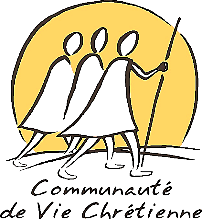 Visée :Appréhender l’action du Christ dans la prise de décision.Cette proposition peut être vécue pendant le temps de Pâques, de façon isolée.Il est également possible de consacrer 3 réunions sur l’année pour vivre un parcours retraçant la dynamique des exercices, et permettant d’approfondir la notion de « passage d’un état de baptisé à la décision de suivre le Christ de l’Évangile. »Dans ce cas le parcours comprend les fiches suivantes (accessibles sur la page Des idées pour nos réunions) : Temps de l’Avent : « Habiter avec Jésus-Christ notre quotidien »Temps du Carême : « Traverser nos épreuves quotidiennes avec le Christ »Pâques : « Pâques aujourd’hui » et/ou « Avec Lui, aimer et servir »Textes pour la prière : Marc 6,30-32 : « Venez à l’écart dans un endroit désert, et reposez-vous un peu »Luc 24,1-12 : Jésus ressuscité apparait aux femmesMarc 16,1-8 : Jésus ressuscité apparait aux femmesPour préparer mon partage :Je choisis une décision que j’ai prise.Comment ai-je pris ma décision ? Seule, avec l’aide de ma CL, en faisant appel à Dieu ?Suite à cette décision, que m’a-t-il été donné de vivre : doutes, joies, contraintes, épreuves à franchir ? Quels mouvements intérieurs m’habitent aujourd’hui ? Comment cette expérience m’a-t-elle permis d’approfondir ma relation au Christ ? Me suis-je senti(e) au service du Père ? > Suite à cette relecture, je choisis ce que je souhaite partager en CLPour aller plus loin : « Le Fils de l’homme est venu pour servir », Rémi De Maindreville, dans « la Mystique du service Christus n°237 (p43) Lire dans l’évangile de Luc le récit de la passion et de la résurrection : Luc 22 à 24Fiche à l’attention des Communautés Locales – Révision 2016